Grolier and Newsbank text for The Secret Life of Bees & The Pearl Research 5Marvelous Mrs. Fields January 2018Topics:Segregation and Jim Crow LawsMLKThe Civil Rights Act of 1964Pearl Diving in MexicoThe bombing of the church in Birmingham on 9/16/1963______________________________________________________________________Segregation and Jim Crow LawsGrolier> Search: Jim Crow Laws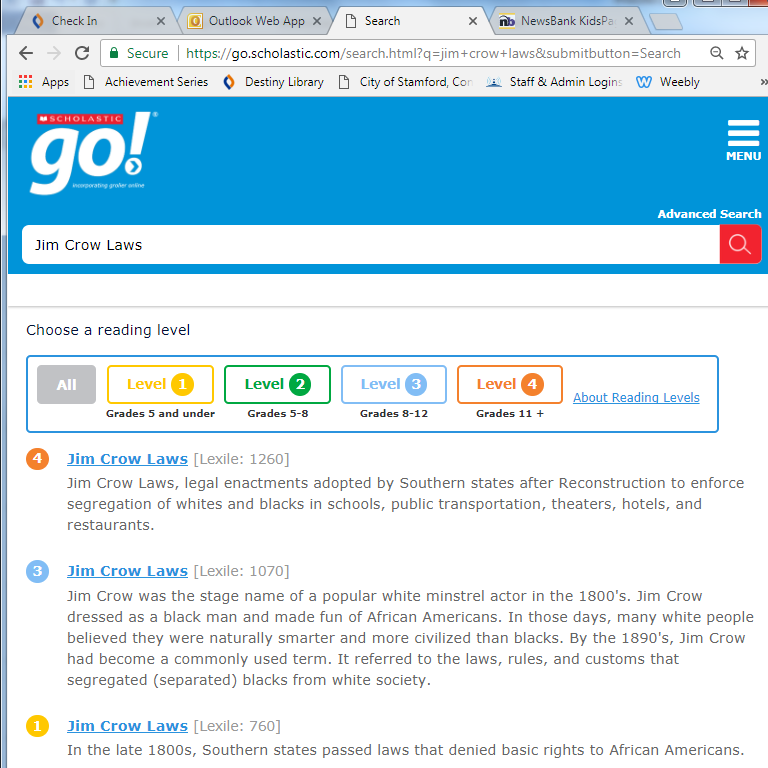 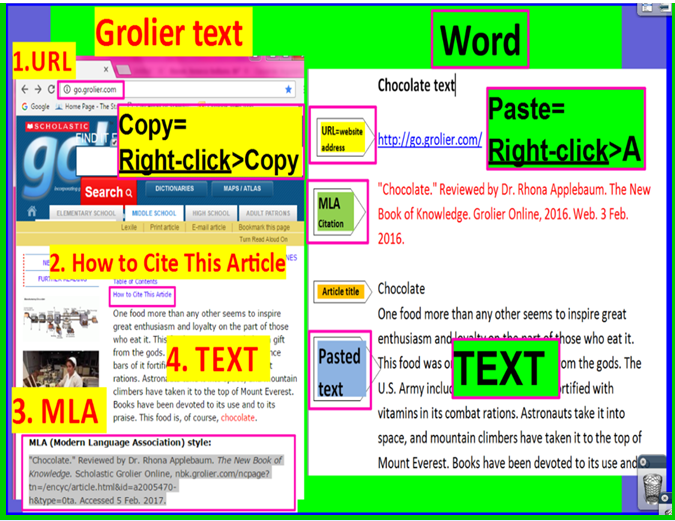 Newsbank> Newsbank Kids Page>Search: Jim Crow Laws segregation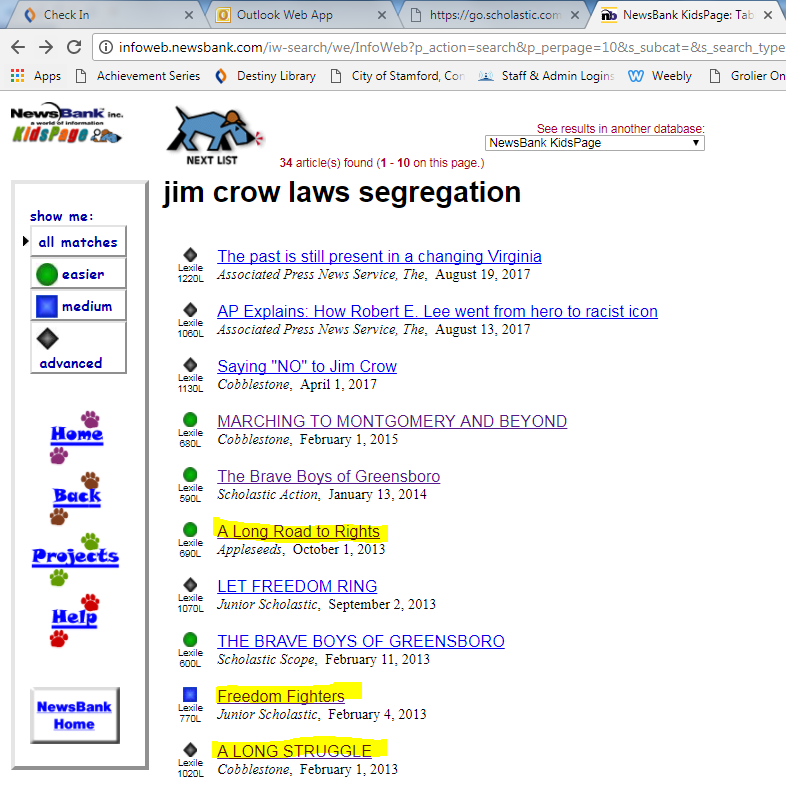 Copy and paste the URL, MLA citation, and all of the text onto a blank text Word document.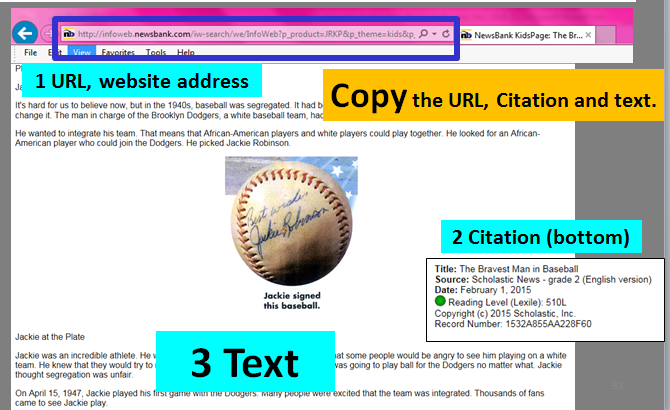 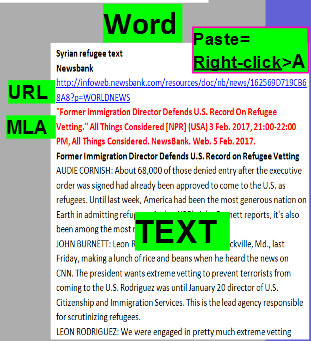 Martin Luther King Jr. Grolier> Search: Martin Luther King 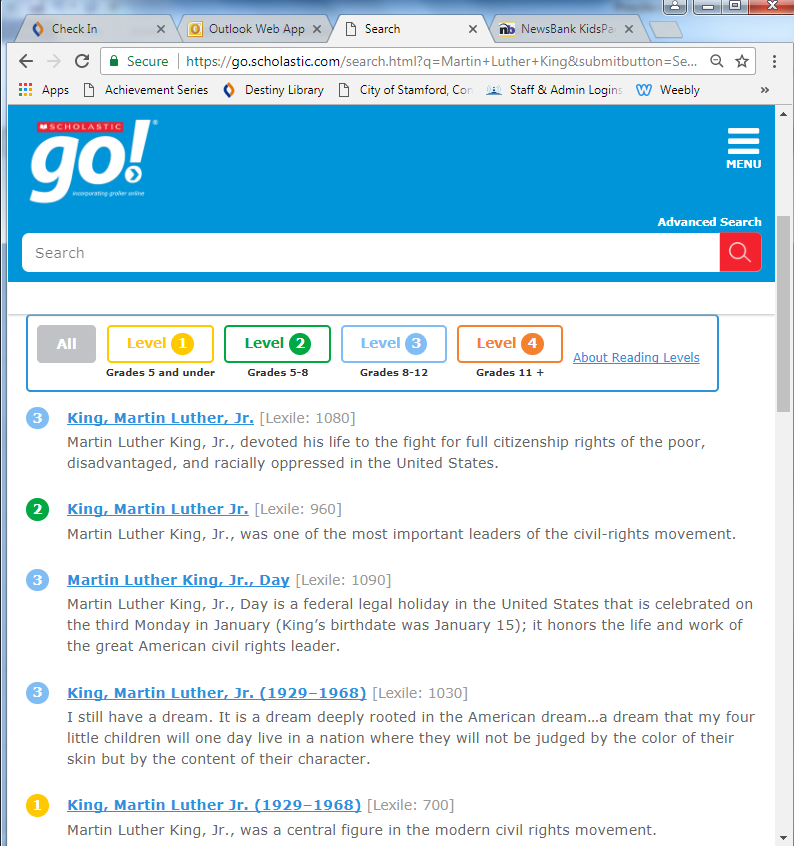 The Civil Rights Act of 1964Grolier> Search: Voting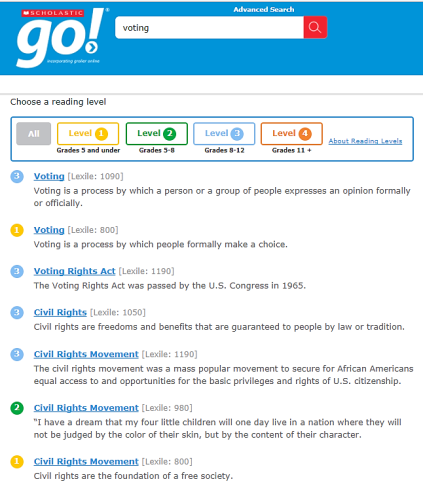 Newsbank>Access World News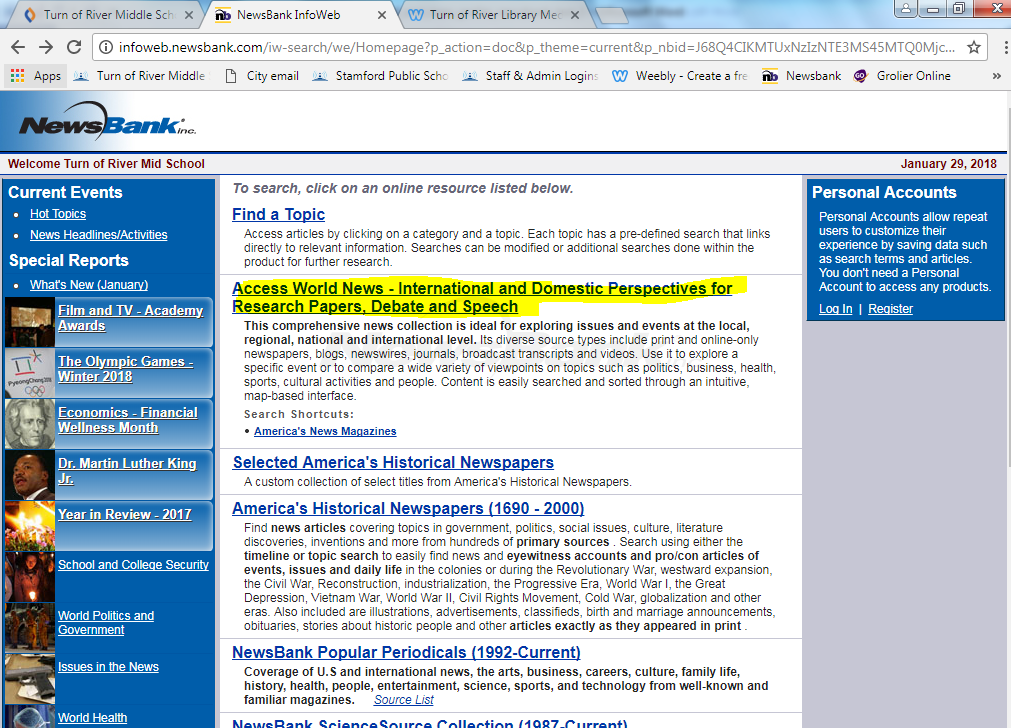 Search: Civil Rights Act 1964 and click on Best Matches first.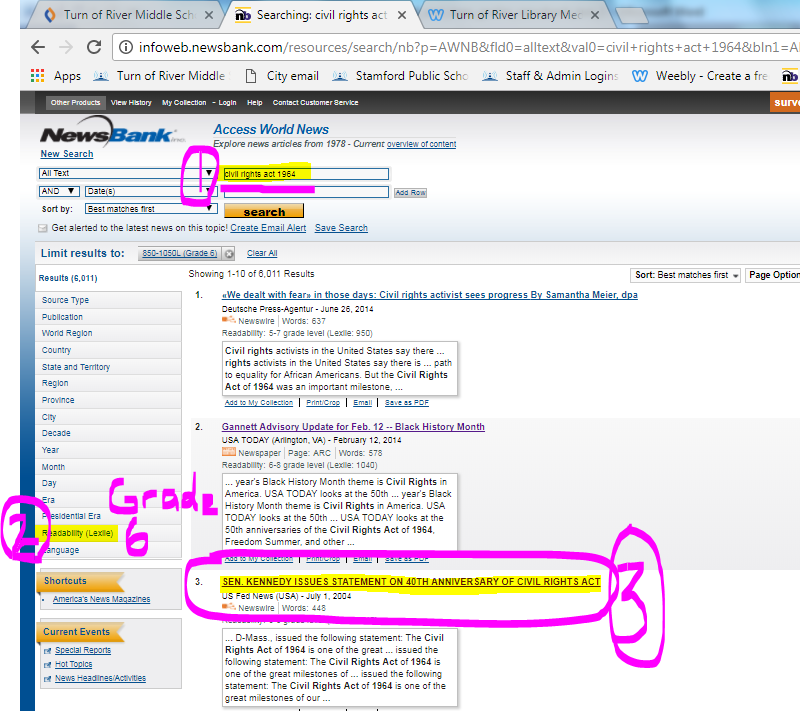 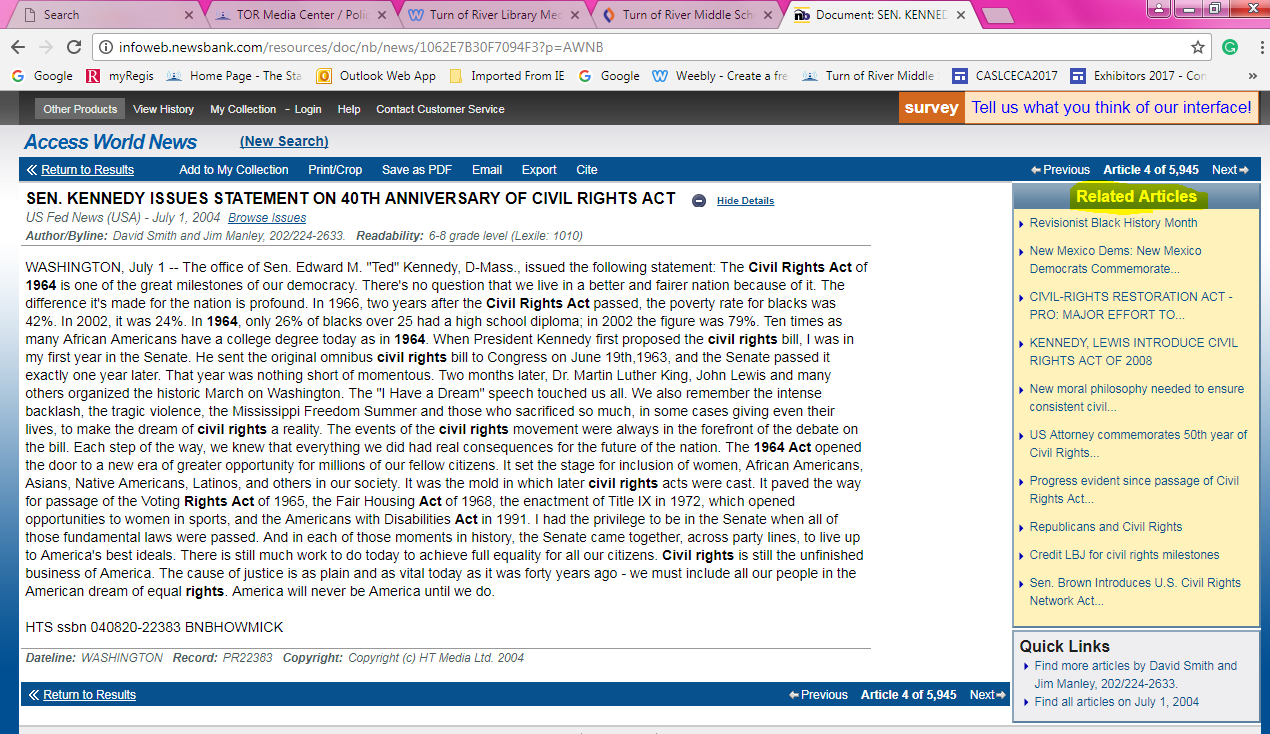 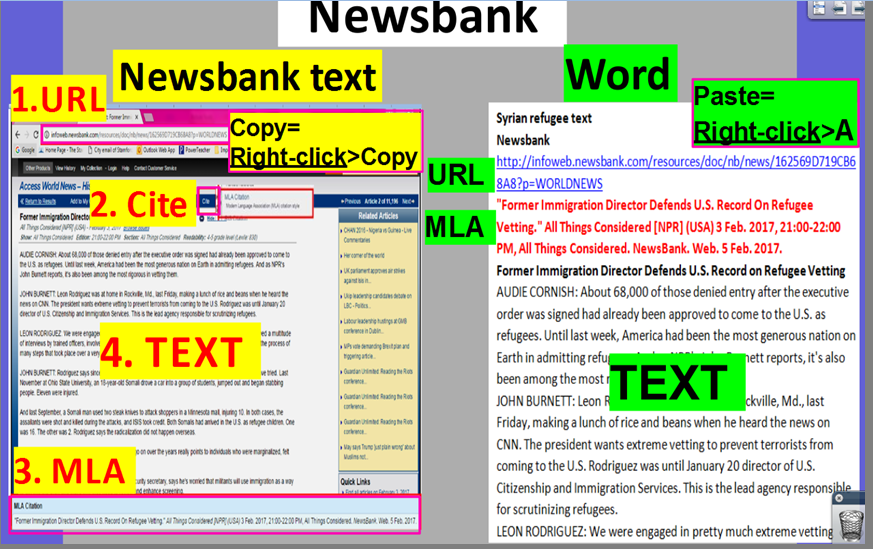 Pearl Diving in MexicoGrolier> Search: pearl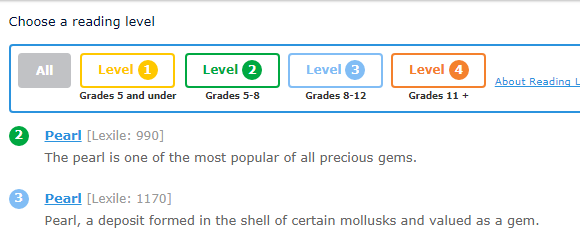 The bombing of the church in Birmingham on 9/16/1963Newsbank>Access World NewsSearch: Birmingham church bombing 1963 and click on Best Matches first.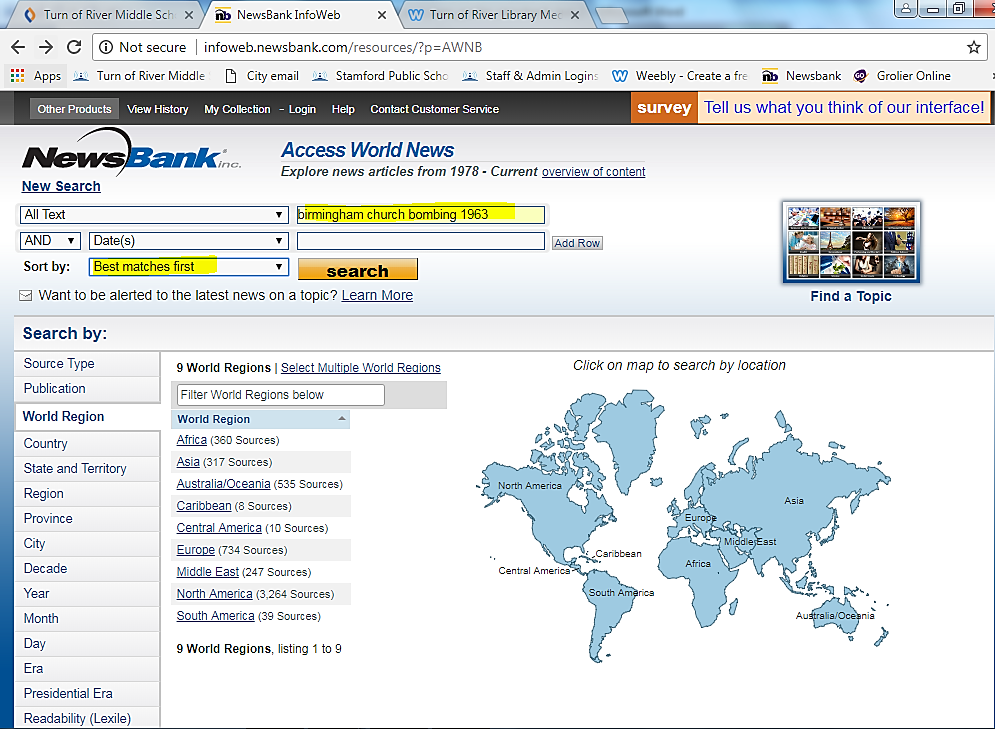 Click on #2 Inside the ER where four dead girls were brought 51 years ago today after a horrific church bombing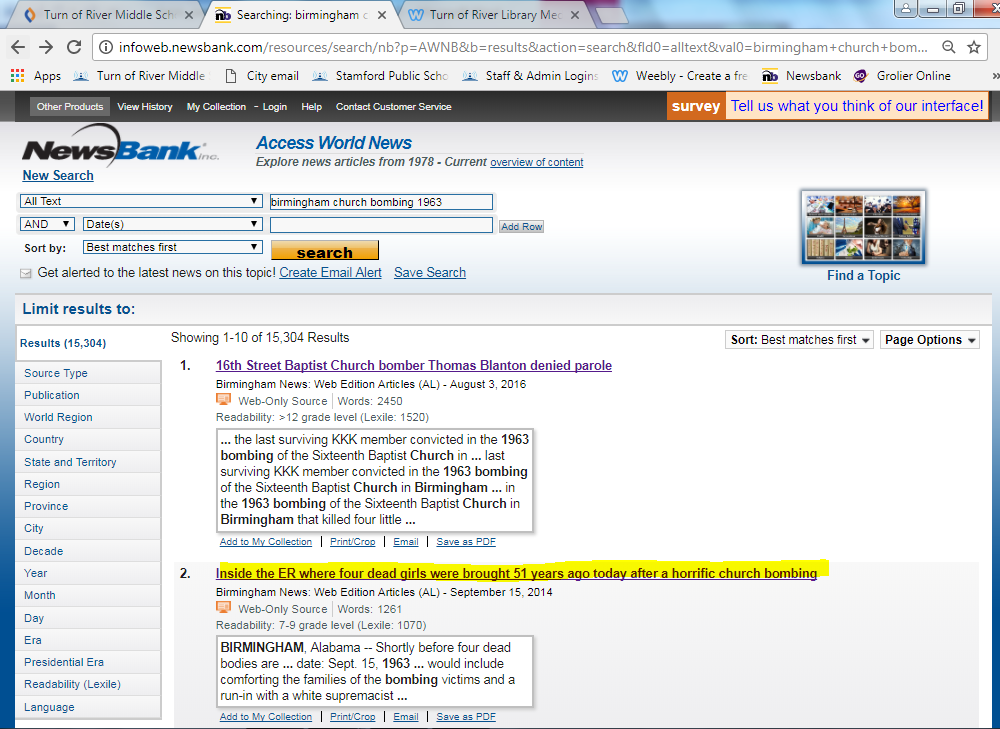 Copy (Right-click>Copy) and paste (Right-click>A) the URL, MLA Citation and all of the text to your blank text document.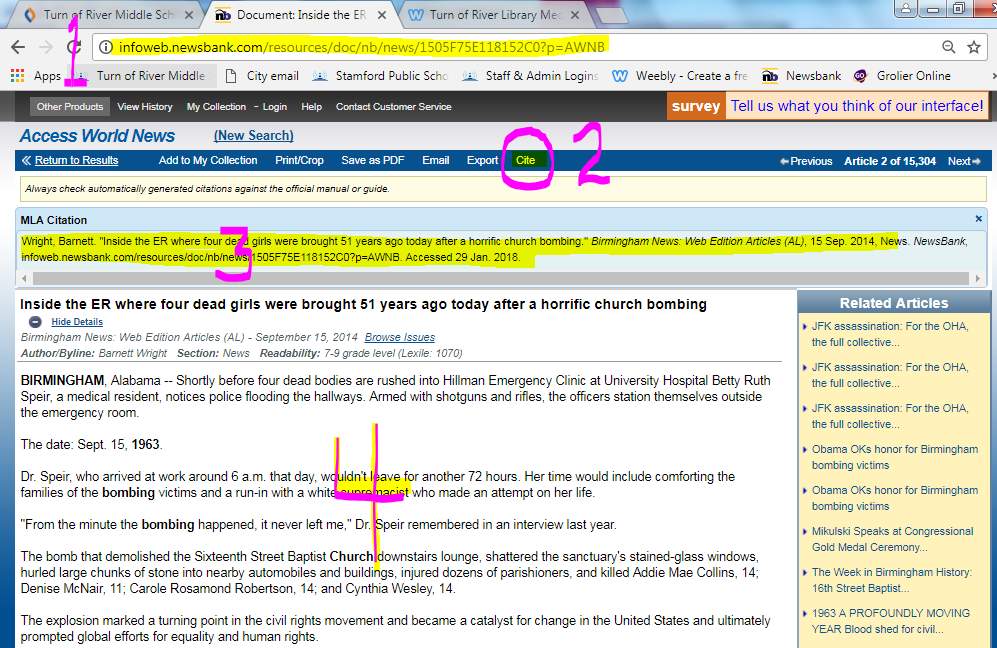 